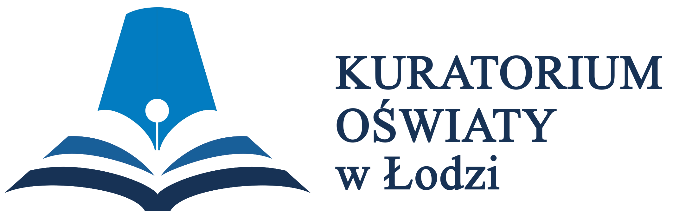 WOJEWÓDZKI KONKURS PRZEDMIOTOWY 
Z JĘZYKA HISZPAŃSKIEGO    organizowany przez Łódzkiego Kuratora Oświaty                     
dla uczniów szkół podstawowych w roku szkolnym 2022/2023TEST –  ETAP REJONOWYNa wypełnienie testu masz 90 min.Arkusz liczy 14 stron i zawiera 10 części, które składają się w sumie ze 100 zadań, w tym brudnopis.Przed rozpoczęciem pracy sprawdź, czy Twój arkusz jest kompletny. Jeżeli zauważysz usterki, zgłoś je Komisji Konkursowej.Zadania czytaj uważnie i ze zrozumieniem.Odpowiedzi wpisuj długopisem bądź piórem, kolorem czarnym lub niebieskim. Dbaj o czytelność pisma i precyzję odpowiedzi.W zadaniach zamkniętych zaznacz prawidłową odpowiedź, wstawiając znak X na literce odpowiadającej poprawnej odpowiedzi (a), (b) lub (c).Jeżeli się pomylisz, błędne zaznaczenie otocz kółkiem i zaznacz znakiem X inną literkę, która odpowiada poprawnej odpowiedzi.Oceniane będą tylko te odpowiedzi, które umieścisz w miejscu do tego przeznaczonym.Na końcu każdej z części podana jest maksymalna liczba punktów możliwa do uzyskania za prawidłową odpowiedź na każde z zadań. Pracuj samodzielnie. Postaraj się udzielić odpowiedzi na wszystkie pytania.Nie używaj korektora. Jeśli pomylisz się w zadaniach otwartych, przekreśl błędną odpowiedź 
i wpisz poprawną.Korzystaj tylko z przyborów i materiałów określonych w regulaminie konkursu.            PowodzeniaMaksymalna liczba punktów - 100Liczba uzyskanych punktów - …..Imię i nazwisko ucznia: …………………………………………..……………                                                          wypełnia Komisja Konkursowa po zakończeniu sprawdzenia pracPodpisy członków komisji sprawdzających prace:…………………………………………………..      ……………….……………              (imię i nazwisko)                                             (podpis)…………………………………………………..      ……………….……………              (imię i nazwisko)                                             (podpis)Część 1. Zaznacz krzyżykiem poprawną odpowiedź. Jeśli się pomylisz, otocz błędną odpowiedź kółkiem i zaznacz poprawną krzyżykiem. Za każdą poprawną odpowiedź otrzymasz 1 punkt.Zadanie 1.1. La fiesta __________ el 24 de enero. ¿Te animas a ir?es                                        b)  hay                                        c)  estáZadanie 1.2. Normalmente vuelvo a casa __________ las tres de la tarde.entre                                    b)  desde                                    c)  sobreZadanie 1.3. Todos los alumnos ______ listos, pero aún ______ un poco verdes en Geografía.están, son                            b)  son, son                                c)  son, estánZadanie 1.4. A: Me encanta patinar. ¿Y a vosotros?         B: ____________________.A ellos no                        b)  A nosotros también                c)  A nosotros tampocoZadanie 1.5. El bolso cuesta 100 euros y el vestido también. El bolso cuesta __________  el vestido.más que                                b)  tan como                              c)  tanto comoZadanie 1.6. Ricardo lleva un jersey __________ juego __________ el bolso.a, con                                    b)  con, a                                   c)  de, aZadanie 1.7. Antes yo no _______ en casa. Ahora ________ en casa todos los días.he comido, comía                 b) comía, como                         c) he comido, comíasZadanie 1.8. A Andrés le encanta montar ______ caballo. Va a participar en un concurso.en                                          b)  a                                            c)  deZadanie 1.9. ______fines de semana yo _______ con mis amigos en un restaurante.Los, quedo                            b) En los, me quedo                  c) De los, quedoZadanie 1.10. Francia __________ un país que __________ en el oeste de Europa.es, es                                    b)  está, es                                  c)  es, estáZadanie 1.11. ¿__________ veces al año vas al cine?Cuántos                                b)  Cuántas                                  c)  QuiénesZadanie 1.12. Le he comprado un regalo a Ana. Es un regalo __________ ella.con                                         b)  en                                           c)  paraZadanie 1.13. Ya son las ocho. ¡__________ ahora mismo! De lo contrario, vas a llegar tarde a clase.Acuéstate                               b)  Levántate                               c)  LevantaosZadanie 1.14. A: Juan, ¿tienes mi bolígrafo?            B: Sí, profesor, __________ doy enseguida.le lo                                         b)  se la                                       c)  se loZadanie 1.15. ¿__________ has ido a España?Desde qué                              b)  Siempre                                  c)  Alguna vezZadanie 1.16. ¿Me puede enseñar __________ jersey? El que está ahí.este                                         b)  ese                                         c)  élZadanie 1.17. Bea _____ de España, pero ahora ______ de vacaciones en Francia.es, está                                   b)  está, está                               c)  es, esZadanie 1.18. A: ¿Con quién vas a salir?           B: ___________________.A la discoteca                       b)  Con Alicia                                  c)  En taxiZadanie 1.19. Ana lleva unas botas __________.azules marinas                     b)  azul marino                                c)  azul marinosZadanie 1.20. Jorge __________ ir al gimnasio todos los días. Es su costumbre.suele                                      b)  tiene                                          c)  solerZadanie 1.21. __________ es muy guapa y delgada.Esta modela                          b)  Esta modelo                               c)  Este modeloZadanie 1.22. Normalmente nosotros _____ a las ocho, pero hoy ______ más tarde.os levantáis, nos hemos levantado      nos levantamos, nos hemos levantado  nos levantamos, nos levantábamosSuma punktów za poprawne odpowiedzi na zadania z tej części ……………….../22 pkt.      (liczba uzyskanych punktów / maksymalna liczba punktów)Część 2. Zaznacz krzyżykiem poprawną odpowiedź. Jeśli się pomylisz, otocz błędną odpowiedź kółkiem i zaznacz poprawną krzyżykiem. Za każdą poprawną odpowiedź otrzymasz 1 punkt.Zadanie 2.1. Maite lleva  __________ en las orejas. También tiene otro en la nariz.a) unos anillos                             b) unos relojes                             c) unos pendientesZadanie 2.2. No me gustan las películas __________. Cuando las veo, tengo miedo.a) de terror                                   b) románticas                              c) comediasZadanie 2.3. Esta blusa está __________. Ahora solo cuesta cinco euros.a) salada                                      b) rebajada                                   c) caraZadanie 2.4. __________ de esta serie es muy bueno, me encantan sus diálogos.a) El guion                                   b) El sonido                                  c) El cortometrajeZadanie 2.5. Tengo que estudiar._________ Física y voy a hacer una recuperación.a) He aprobado                           b) He suspendido                          c) He pasadoZadanie 2.6. Un juez trabaja en __________.a) una escuela                              b) una consulta                            c) un juzgadoZadanie 2.7. A: Vamos a salir de tapas. __________                      B: Sí, claro, voy con vosotros.a) ¿Te apuntas?                           b) ¿Estás bien?                            c) De acuerdoZadanie 2.8. Si vas de vacaciones, lleva __________ para meter allí toda la ropa.a) un horario                                 b) una maleta                                c) un bolsoZadanie 2.9. En _________ el autor explica toda la información interesante sobre la Sagrada Familia.a) el guion                                     b) el guía                                        c) la guíaZadanie 2.10. Cuando los alumnos hablan alto, la profesora grita: “__________”, y todos se callan.a) ¡Qué bien!                                 b) ¡Silencio!                                  c) ¡Enhorabuena!Zadanie 2.11. El Vístula es __________ más largo de Polonia.a) el mar                                         b) el río                                         c) el desiertoZadanie 2.12. Juan es __________: habla mucho sobre cualquier tema.a) callado                                       b) aficionado                                 c) parlanchínZadanie 2.13. Me gusta mucho comer ______ mientras veo una película en el cine.a) sopa                                           b) tapas                                         c) palomitasZadanie 2.14. Mallorca es __________ muy bonita.a) una isla                                      b) una selva                                   c) una palmeraZadanie 2.15. Para mis vacaciones de verano, tengo grandes __________.a) platos                                         b) planes                                        c) plantasZadanie 2.16. Me gustan _______, porque sus alas pueden ser de muchos colores.a) los mosquitos                             b) los osos                                    c) las mariposasZadanie 2.17. Se oyen truenos, se ven relámpagos y llueve. Hay __________.a) sol                                              b) tormenta                                   c) calorZadanie 2.18. Hoy es 25 de diciembre. ¡__________!a) Feliz cumpleaños                      b) Feliz Pascua                             c) Feliz NavidadZadanie 2.19. A: ¿Cuánto cuesta esta corbata?                       B: _______________________.a) Con tarjeta, por favor                 b) Vale diez con cincuenta            c) A las diezZadanie 2.20. Mi perro tiene __________ larga.a) una pluma                                  b) una cola                                     c) un alaZadanie 2.21. Me encanta el marisco, sobre todo, __________.a) el jamón                                      b) las gambas                                 c) la peraZadanie 2.22. La hija de mi tía es mi __________.a) sobrina                                        b) mujer                                           c) primaSuma punktów za poprawne odpowiedzi na zadania z tej części ……………….../22 pkt.      (liczba uzyskanych punktów / maksymalna liczba punktów)Część 3. Zaznacz krzyżykiem poprawną odpowiedź. Jeśli się pomylisz, otocz błędną odpowiedź kółkiem i zaznacz krzyżykiem poprawną odpowiedź. Za każdą poprawną odpowiedź otrzymasz 1 punkt.Valencia, una ciudad con mucho encantoValencia es una ciudad que no tiene (3.1.)__________ famosos y espectaculares para visitar. Su Miguelete y sus torres, a pesar de ser (3.2.)__________ representativos, no han logrado (3.3.) __________ en sus símbolos y pocas personas los identifican con Valencia, a diferencia de la Ciudad de las Artes y las Ciencias, diseñada por el (3.4.)__________ valenciano Santiago Calatrava.Valencia invita a ser paseada, y su esencia está en cada (3.5.)__________ de su centro histórico. Es una ciudad preparada para recibir a cada vez más (3.6.)__________, atraídos por su riqueza cultural.Los paseos por Valencia pueden no tener fin: el cauce del río Turia es ahora un parque que (3.7.)__________ la ciudad de este a oeste y que es aprovechado por residentes y turistas para (3.8.)__________ del sol. Asimismo, los estimulantes barrios del Carmen, Ruzafa y El Ensanche ofrecen (3.9.)__________ por las que pasear durante horas. La visita a la Albufera es (3.10.)__________, sobre todo si la recompensa es una paella en uno de los tradicionales (3.11.)__________.https://elpais.com/elviajero/2014/06/10/actualidad/1402391996_987556.htmlZadanie 3.1. a) monumentos                   b) viajes                             c) estatuasZadanie 3.2. a) estrechos                        b) edificios                         c) monasteriosZadanie 3.3. a) llegar                               b) convertirse                    c) hacerseZadanie 3.4. a) médico                            b) arqueólogo                    c) arquitectoZadanie 3.5. a) rincón                              b) agujero                          c) playaZadanie 3.6. a) viajeros                           b) persona                          c) genteZadanie 3.7. a) pasea                              b) atraviesa                        c) llegaZadanie 3.8. a) alegrar                             b) contentar                       c) disfrutarZadanie 3.9. a) caminos                           b) calles                             c) paseoZadanie 3.10. a) aburrido                         b) obligada                         c) innecesariaZadanie 3.11. a) supermercados              b) mercados                      c) restaurantesSuma punktów za poprawne odpowiedzi na zadania z tej części ……………….../11 pkt.      (liczba uzyskanych punktów / maksymalna liczba punktów)Część 4. Wpisz litery odpowiadające słowom brakującym w tekście w odpowiednie luki. Jeśli się pomylisz, skreśl niepoprawną literę i wpisz tą, która odpowiada poprawnej opcji. Za każdą poprawną odpowiedź otrzymasz 1 punkt.¿Vale la pena ver Rebelde, una nueva serie juvenil?La versión renovada de Rebelde acaba de tener su (Zadanie 4.1.)__________ en Netflix. La historia tiene como (Zadanie 4.2.)__________ a un grupo de adolescentes soñadores y apasionados. Ellos tratan de encontrar su identidad y cumplir sus metas. Sin embargo, diversos sucesos dentro del (Zadanie 4.3.)__________ los llevan a enfrentarse a situaciones que ponen a prueba su madurez. Por ahora, sólo existe (Zadanie 4.4.)__________ de Rebelde, con ocho (Zadanie 4.5.)__________. Estamos seguros de que va a tener mucho éxito entre los jóvenes.https://hiramnoriega.com/34731/rebelde-serie-comedia-drama-romance-netflix/Deberes sí, pero con moderaciónEn cualquier estudio no es suficiente repasar contenidos en                                      (Zadanie 4.6.)__________ con el profesor, sino que es necesario trabajar de manera autónoma. Por tanto, creo que los deberes son necesarios para aprobar algunas (Zadanie 4.7.)__________. Ahora bien, el exceso es tan malo como la falta. Por ejemplo, en (Zadanie 4.8.)__________ hay profesores que mandan muchos (Zadanie 4.9.)__________ de cálculo y dejan cansado al (Zadanie 4.10.)__________, que debe enfrentarse a retos mayores. Por ello, estoy a favor de la moderación. ¿Deberes? Sí, pero en su justa medida. https://elpais.com/sociedad/2020/01/06/actualidad/1578329868_117229.htmlSuma punktów za poprawne odpowiedzi na zadania z tej części ……………….../10 pkt.      (liczba uzyskanych punktów / maksymalna liczba punktów)Część 5. Wpisz w sekcji „La palabra que falta” brakujące słowo, które pasuje do obu zdań znajdujących się powyżej. Pamiętaj, że musisz wpisać tylko jedno słowo. Zwróć uwagę na pełną poprawność gramatyczną i leksykalną. Za każde poprawnie wpisane słowo otrzymasz jeden punkt.5.1a. Normalmente, yo __________ en autobús al colegio.5.1b. __________ a pasar mis vacaciones de verano en España.Zadanie 5.1. La palabra que falta es______________________________.5.2a. Hoy es lunes y __________ será martes.5.2b. Por la __________ estudio en la escuela.Zadanie 5.2. La palabra que falta es______________________________.5.3a. Hay muchos __________ en este parque.5.3b. Podemos sacar dinero en alguno de los __________ del centro.Zadanie 5.3. La palabra que falta es______________________________.5.4a. Mi __________ es muy pequeño, pero también acogedor.5.4b. Empiezo mis clases a las ocho y __________, es decir, a las 8:15.Zadanie 5.4. La palabra que falta es______________________________.5.5a. Hay que __________ la mesa. Van a llegar los invitados.5.5b. Quiero ver el partido del Real Madrid. Voy a __________ la televisión.Zadanie 5.5. La palabra que falta es______________________________.5.6a. Mi gato ha cazado un __________ esta noche. Era blanco y pequeño.5.6b. Para utilizar el ordenador, es necesario un __________. Zadanie 5.6. La palabra que falta es______________________________.Suma punktów za poprawne odpowiedzi na zadania z tej części ……………….../6 pkt.      (liczba uzyskanych punktów / maksymalna liczba punktów)Część 6. Przeczytaj uważnie poniższy tekst. Odpowiedz na pytania, zaznaczając krzyżykiem odpowiedź zgodną z treścią tekstu. Jeśli się pomylisz, otocz błędną odpowiedź kółkiem i zaznacz poprawną krzyżykiem. Za udzielenie poprawnej odpowiedzi otrzymasz 1 punkt.Menú del díaDurante la comida del mediodía en muchos restaurantes se ofrece el menú del día. Normalmente, puedes elegir entre varios platos diferentes que se ofrecen de primero, otros que se sirven de segundo, y luego, un postre. Todo ello por un precio fijo. El menú del día es la forma más económica de comer en España.La idea del menú del día empieza en los años sesenta del siglo XX. Su objetivo es proporcionar a las personas alimentos a un precio razonable. Muchos trabajadores de oficina tienen la oportunidad de salir para comer, por lo que el menú del día es una buena opción para ellos. Y recuerda que no tienes que comer del menú del día si no lo deseas, también puedes pedir comida a la carta. En la carta encuentras todos los platos y postres disponibles en el restaurante. De esta manera, puedes probar alguna comida que no está en el menú. https://es.hiloved.com/menu-del-dia/Zadanie 6.1. Según el texto, ¿cuántos platos hay en el menú del día?Dos platos y un aperitivo.Un plato y café.Dos platos y postre.Zadanie 6.2. Según el texto, el menú del día…no es muy caro.no es recomendable para los que trabajan en las oficinas.nace en los años veinte del siglo pasado.Zadanie 6.3. Según el texto, ¿cuándo podemos pedir el menú del día?Para desayunar.Para comer.Para cenar.Zadanie 6.4. Según el texto, la comida a la carta…te permite elegir entre más variedad de platos.es lo mismo que el menú del día.es la opción del menú para desayunar.Suma punktów za poprawne odpowiedzi na zadania z tej części ……………….../4 pkt.   (liczba uzyskanych punktów / maksymalna liczba punktów)Część 7. Zaznacz krzyżykiem poprawną odpowiedź. Jeśli się pomylisz, otocz błędną odpowiedź kółkiem i zaznacz poprawną krzyżykiem. Za każdą poprawną odpowiedź otrzymasz 1 punkt.Zadanie 7.1. Kto był wynazazcą lizaków Chupa Chups?Salvador Dalí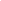 Enric BernatManuel Jalón CorominasZadanie 7.2. W którym roku został założony klub Real Madryt?W 2000W 1970W 1902Zadanie 7.3. Jak potocznie określa się sympatyków klubu FC Barcelona?Los merenguesLos culésLos leonesZadanie 7.4. W którym hiszpańskim klubie sportowym gra obecnie polski piłkarz Robert Lewandowski?FC BarcelonaBorussia DortmundBayern MonachiumZadanie 7.5. Co wymyślono w Hiszpanii w 1956 roku?SzufelkęMopParasolZadanie 7.6. Jak nazywa się stadion klubu Real Madryt?Santiago BernabéuCamp NouEstadio MetropolitanoZadanie 7.7. W którym roku reprezentacja Hiszpanii zdobyła mistrzostwo świata w piłce nożnej?W 2006 rokuW 2010 rokuW 2018 rokuZadanie 7.8. Ile razy hiszpańscy piłkarze zdobyli tytuł mistrzów Europy?TrzyJedenOsiemZadanie 7.9. Kim jest Rafael Nadal, słynny hiszpański sportowiec?PiłkarzemKoszykarzemTenisistąZadanie 7.10. Jak nazywa się sport typowy dla Kraju Basków, jednego z rejonów Hiszpanii?BaloncestoPelota vascaPádelSuma punktów za poprawne odpowiedzi na zadania z tej części ……………….../10 pkt.   (liczba uzyskanych punktów / maksymalna liczba punktów)Część 8. Dopasuj zabytki do miast, w których się znajdują, wpisując odpowiednią literę w wolne pole obok nazwy miasta. Za każdą poprawną odpowiedź otrzymasz 1 punkt.Zadanie 8.1. Kordoba __________Zadanie 8.2. Cuenca __________Zadanie 8.3. Segowia __________Zadanie 8.4. Grenada __________Zadanie 8.5. Madryt __________Zadanie 8.6. Barcelona __________Zadanie 8.7. Bilbao __________Suma punktów za poprawne odpowiedzi na zadania z tej części ……………….../7 pkt.   (liczba uzyskanych punktów / maksymalna liczba punktów)Część 9. Uzupełnij elementy drzewa genealogicznego, wpisując w luki brakujące imiona członków hiszpańskiej rodziny królewskiej. Za każdą poprawną odpowiedź otrzymasz 1 punkt.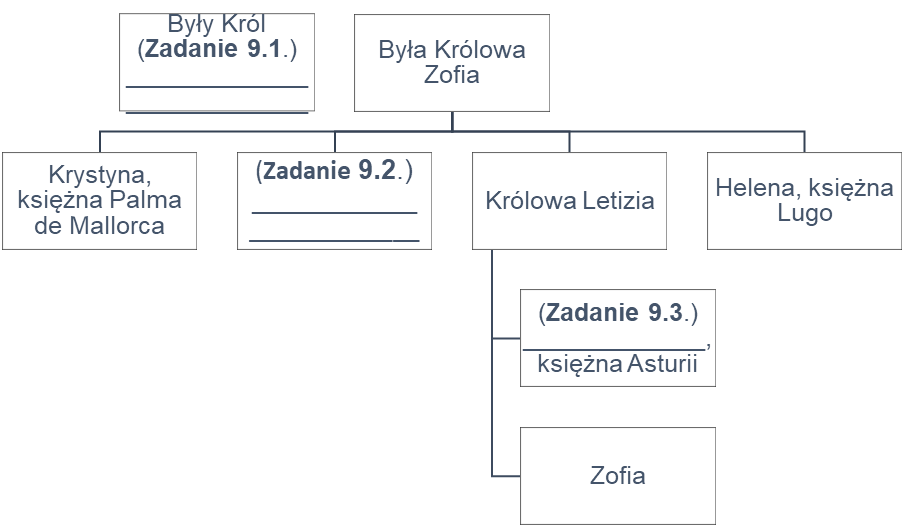 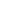 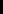 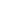 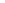 Suma punktów za poprawne odpowiedzi na zadania z tej części .…………./3 pkt. (liczba uzyskanych punktów / maksymalna liczba punktów)Część 10. Zaznacz krzyżykiem poprawną odpowiedź. Jeśli się pomylisz, otocz błędną odpowiedź kółkiem i zaznacz krzyżykiem poprawną odpowiedź. Za każdą poprawną odpowiedź otrzymasz 1 punkt.Hiszpańska rodzina królewska, czyli przykład nowoczesnych monarchówRodzina królewska to grupa osób, które łączą bezpośrednie relacje rodzinne z królem lub królową. Aktualnie panująca hiszpańska rodzina królewska wywodzi się z dynastii (10.1.)__________. Obecny król panuje od (10.2.)__________ roku, a jego żona, Letizia Ortiz, przed ich ślubem, pracowała jako (10.3.)__________. Była królowa Hiszpanii, Zofia, pochodzi z (10.4.)__________. Jako że w Hiszpanii głową państwa jest król, ustrój panujący w tym kraju nazywamy (10.5.)__________.https://www.kobieta.pl/artykul/hiszpanska-rodzina-krolewska-czyli-przyklad-nowoczesnych-monarchow-jak-zyja-krol-filip-vi-i-krolowa-letycjaZadanie 10.1. a) Habsburgów                     b) Burbonów                        c) WindsorówZadanie 10.2. a) 2010                                 b) 2005                                 c) 2014Zadanie 10.3. a) piosenkarka                      b) dziennikarka                     c) aktorkaZadanie 10.4. a) Niemiec                             b) Francji                              c) GrecjiZadanie 10.5. a) monarchią                         b) republiką                           c) federacjąSuma punktów za poprawne odpowiedzi na zadania z tej części ……………….../5 pkt.   (liczba uzyskanych punktów / maksymalna liczba punktów)BRUDNOPISABCDEestrenouna temporadacapítulosprotagonistascolegioFGHIJmatemáticasel aulaejerciciosalumnoasignaturasABCDEFGAkwedukt rzymskiAlhambraWiszące DomyPark  GüellMuzeum Prado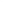 MezquitaMuzeum Guggenheima